Krajevna skupnost Ločna Mačkovec, Seidlova cesta 28,8000 NOVO MESTO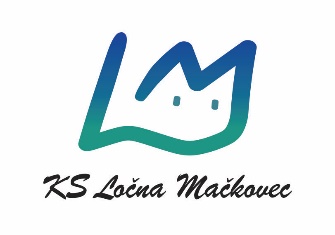 Davčna številka: 44939779, Poslovni račun UJP: SI56 0110 0600 8346 970ZAPISNIK SVETA KRAJEVNE SKUPNOSTI LOČNA MAČKOVEC8. redne seje, ki je bila 2.10.2023 ob 19.00 uri v prostorih KS na Seidlovi cesti 28, Novo mestoPrisotni: Martin Hodnik, Tatjana Brunskole, Gregor Božič, Nataša Fink, Tanja KrivecOpravičeno odsotni: Mitja BelavičDnevni red:Sprejem in potrditev zapisnika 7. seje sveta KSPregled realizacije predhodnih sklepov in nalogRazdelitev nalog za izvedbo glasila KS Ločna.-MačkovecPrijava projekta popravila in zamenjava klopiPobude in predlogi krajanovRaznoK točki 1:Sprejme se zapisnik sedme redne seje.K točki 2:Zaradi prekratkega roka ni bilo možno preveriti projekte prenove in vzdrževanja nekategoriziranih poti v javni uporabi v KS in se prijaviti. K točki 3:Pripravljen je predlog vsebin za glasilo in razdelitev nalog med člane sveta KS.Člani sveta pripravijo osnutek vsebin po zadolžitvah ter predloge za ime glasila.K točki 4:Prijavi se projekt za obnovo klopic kjer občina sofinancira 70%, KS pa 30% vrednosti.K točki 5:Na pobudo krajana glede obžagovanje dreves, ki segajo na cesto na Stražno, se preveri ali je KS pristojna, da pozove lastnike zemljišč, da drevje obžagajo.Na pobudo krajanke se pripravi dopis na MO NM g. Gregorju Muhiču s prošnjo/pobudo za vožnjo Leona tudi do Glasmaherja v Ločni.K točki 6:Za prejete gole se nabavi ključavnica in veriga za potrditev na ohišje košev na igrišču v Ločni.Svet KS je soglasen, da se krajanom podeli setveni koledar v mesecu decembru 2023.Pripravi se vse potrebno za tisk. Distribucija za individualne hiše bo preko pošte, za stanovanjske bloke v Ločni pa člani sveta KS razdelijo sami.Seja je bila zaključena ob 20:00 uri. 9. redna seja bo v torek 6.11.2023 ob 19.uri.Dostavljeno po e-pošti:- vsem prisotnim, spletna stran KSNovo mesto, 2.10.2023Številka: 001-10/2023Zapisal:Predsednik sveta KS:Gregor BožičMartin Hodnik